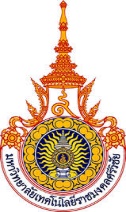 รายงานการปฏิบัติงานสหกิจศึกษา(ชื่อภาษาไทย)                           ………………………………………………………………………………(ชื่อภาษาอังกฤษ)                .................................................................................................นาย...........................  ...........................   รหัสนักศึกษา  1XX41477XXXX-Xปฏิบัติงาน ณบริษัท....................................................................................................จำกัดที่อยู่......................................................................................................รายงานฉบับนี้เป็นส่วนหนึ่งของรายวิชา ...............สาขาวิชาเทคโนโลยี.........  คณะครุศาสตร์อุตสาหกรรมและเทคโนโลยี  มหาวิทยาลัยเทคโนโลยีราชมงคลศรีวิชัยมหาวิทยาลัยเทคโนโลยีราชมงคลศรีวิชัยเลขที่ 1 ถ.ราชดำเนินนอก ต.บ่อยาง 
อ.เมือง จ.สงขลา 90000.......  เมษายน  พ.ศ. 256....เรื่อง  	ขอส่งรายงานการปฏิบัติงานสหกิจศึกษาเรียน  	อาจารย์........................................................................อาจารย์ที่ปรึกษาสหกิจศึกษา สาขาวิชาเทคโนโลยี.......................	ตามที่ข้าพเจ้า นาย................ นักศึกษาหลักสูตรสาขาวิชาเทคโนโลยีสื่อสารมวลชน  คณะครุศาสตร์อุตสาหกรรมและเทคโนโลยี  ได้ออกปฏิบัติงานสหกิจศึกษา ประจำปีการศึกษาที่ 2/2563  ระหว่างวันที่ .................... ถึง วันที่.............................  ณ บริษัท ...................... จำกัด  ในตำแหน่ง .......................... ได้ศึกษาและจัดทำรายงานเรื่อง .................................	บัดนี้  การปฏิบัติงานสหกิจศึกษาได้สิ้นสุดลงแล้ว ข้าพเจ้าจึงขอส่งรายงานดังกล่าวมาพร้อมกันนี้ จำนวน 1 เล่ม เพื่อขอรับคำปรึกษาต่อไป	จึงเรียนมาเพื่อโปรดพิจารณา							ขอแสดงความนับถือ						       (นาย......................  ........................)		ชื่อรายงาน	………………………………………………………………….ผู้รายงาน	………………………………………………………………….สาขาวิชา	………………………………………………………………….คณะ	ครุศาสตร์อุตสาหกรรมและเทคโนโลยี	มหาวิทยาลัยเทคโนโลยีราชมงคลศรีวิชัย อนุมัติให้นับรายงานการปฏิบัติงานสหกิจศึกษาฉบับนี้เป็นส่วนหนึ่งของการศึกษา ตามหลักสูตรสาขาวิชาเทคโนโลยี................  คณะครุศาสตร์อุตสาหกรรมและเทคโนโลยี.............................................................(................................................................)หัวหน้าหลักสูตรสาขาวิชา.........................................................................(................................................................)อาจารย์ที่ปรึกษาสหกิจศึกษาหลัก.............................................................(................................................................)อาจารย์ที่ปรึกษาสหกิจศึกษาร่วม.............................................................(................................................................)พนักงานที่ปรึกษาบทคัดย่อ	บริษัท...........................................................................................................................................................
.................................................................................................................................................................................................................................... (Font: TH SarabunPSK ขนาด 16 ตัวปกติ)....................................................
...................................................................................................................................................................................................................................................................................................................................................................................................................................................................................................	.......................................................................................................................................................................................................................................................................................กิตติกรรมประกาศ	การที่ข้าพเจ้าได้มาปฏิบัติงานสหกิจศึกษา ณ บริษัท.............................. จำกัด  ตั้งแต่วันที่ .......... พ.ศ.. 2563 ถึง ..........................................   ส่งผลให้ข้าพเจ้าได้รับความรู้และประสบการณ์ต่าง ๆ ที่มีคุณค่ามาก สำหรับรายงานวิชาสหกิจศึกษาฉบับนี้  สำเร็จลงได้ด้วยดีจากความร่วมมือและสนับสนุนจากหลายฝ่าย ดังนี้1)  คุณ………………………………………	(ตำแหน่ง)……………………………………………2)  คุณ………………………………………	(ตำแหน่ง)……………………………………………3)  คุณ………………………………………	(ตำแหน่ง)……………………………………………4)  คุณ………………………………………	(ตำแหน่ง)……………………………………………5)  คุณ………………………………………	(ตำแหน่ง)……………………………………………รวมถึงบุคลากรท่านอื่น ๆ ที่ไม่ได้กล่าวนามทุกท่าน ที่ได้ให้คำแนะนำช่วยเหลือในการจัดทำรายงาน ทั้งนี้ข้าพเจ้าใคร่ขอขอบพระคุณ ผู้มีส่วนเกี่ยวข้องทุกท่านที่มีส่วนร่วม ในการให้ข้อมูลเป็นที่ปรึกษาในการทำรายงานฉบับนี้จนเสร็จสมบูรณ์ ตลอดจนให้การดูแล และให้ความเข้าใจเกี่ยวกับชีวิตของการทำงานจริง ข้าพเจ้าขอขอบพระคุณไว้ ณ ที่นี้						        (..................................................................)								ผู้จัดทำรายงาน 					                 วัน........เดือน..................พ.ศ.................สารบัญ												หน้าจดหมายนำส่ง											กิตติกรรมประกาศบทคัดย่อสารบัญสารบัญตารางสารบัญภาพบทที่ 1 บทนำ	1.1 วัตถุประสงค์	1.2 รายละเอียดเกี่ยวกับ บริษัท.........................................................บทที่ 2 รายละเอียดของงานที่ปฏิบัติ	2.1 ......................................	2.2 ......................................	2.3 .......................................บทที่ 3 สรุปผลการปฏิบัติงานบทที่ 4 ปัญหา และข้อเสนอแนะบรรณานุกรมภาคผนวกสารบัญตาราง												หน้าตารางที่ 1………………………………….ตารางที่ 2........................................ตารางที่ 3………………………………….ตารางที่ 4 ………………………………….สารบัญภาพ												หน้าภาพที่ 1 ........................................ภาพที่ 2 ........................................ภาพที่ 3 ........................................ภาพที่ 4 ........................................ภาพที่ 5 ........................................ภาพที่ 6 ........................................ภาพที่ 7 ........................................ภาพที่ 8 ........................................บทที่ 1บทนำ1.1  บทนำ	เกริ่นนำเกี่ยวกับที่มาและความสำคัญของหัวข้อโครงการ…………………………………….……………………..… …………………………………………………………………………………………………………………………………………………………………………………………………………………………………………………………………………………………………………………………………………………………………………………………………………………………………………………………………………………………………………………………………………………………………………………………………………………………………………………………………………………………………………………………………………1.2  ข้อมูลเกี่ยวกับสถานประกอบการ1)  ชื่อสถานประกอบการ	บริษัท ...... จำกัด (ชื่อบริษัทภาษาไทย)	Xxxxxxx co.,ltd. (ชื่อบริษัทภาษาอังกฤษ)(ภาพตราสัญลักษณ์ของสถานประกอบการ)ภาพที่ 1.1 .........................ประวัติความเป็นมาของสถานประกอบการปรัชญา พันธกิจ วิสัยทัศน์โครงสร้างการบริหาร(แผนผังโครงสร้างองค์กร)ภาพที่ ............................รายนามคณะกรรมการบริหารสถานที่ตั้งและแผนที่ตั้งสถานประกอบการตั้งอยู่ที่..........(ภาพแผนที่บริษัท)ภาพที่ .........................1.3  ข้อมูลพนักงานที่ปรึกษาคุณ......................  	ตำแหน่ง  ………สังกัด / แผนก.........โทรศัพท์  xxx-xxx-xxxx		E-mail  xxxxxxxxx@mail.com1.4  ตำแหน่งงาน และขอบเขตงานที่รับผิดชอบ	ตำแหน่ง  ...............................	สังกัด / แผนก.......................	ลักษณะงานและขอบเขตงานที่รับผิดชอบ :........................................................1.5  ระยะเวลาปฏิบัติงานสหกิจศึกษา	เริ่มปฏิบัติงานตั้งแต่ วันที่ ................... ถึง .......................  	รวมทั้งสิ้น         วัน	การเข้า-ออกงาน		วันปฏิบัติงาน  ทุกวันจันทร์ -  ศุกร์   จำนวน  5  วัน/สัปดาห์		เวลาปฏิบัติงาน  ตั้งแต่เวลา ...................... น.  ถึง ................... น.บทที่ 2รายละเอียดของงานที่ปฏิบัติ2.1  ลักษณะงานที่ทำการปฏิบัติในงานหลัก	2.1.1  (งานที่ได้รับมอบหมาย เช่น ตัดต่อรายการ) 	(ลักษณะงานที่ได้รับมอบหมาย เป็นอย่างไร มีความสำคัญอย่างไร ต้องใช้ทักษะอย่างไร 
…………………..………………………………………………………………………………………..………………………………………………
……….……….………………………………………………………………………………………………..…………………………………………	2.1.2  (งานที่ได้รับมอบหมาย เช่น ถ่ายวิดีโอ)	(ลักษณะงานที่ได้รับมอบหมาย เป็นอย่างไร มีความสำคัญอย่างไร ต้องใช้ทักษะอย่างไร 
…………………..………………………………………………………………………………………..………………………………………………
……….……….………………………………………………………………………………………………..…………………………………………	2.1.3  งานอื่น ๆ	(ลักษณะงานที่ได้รับมอบหมาย เป็นอย่างไร มีความสำคัญอย่างไร ต้องใช้ทักษะอย่างไร 
…………………..………………………………………………………………………………………..………………………………………………
……….……….………………………………………………………………………………………………..…………………………………………2.2  ขั้นตอนการปฏิบัติงาน 	2.2.1  (ชื่องานการตัดต่อรายการ)	(อธิบายกระบวนการทำงาน / โปรเจ็ค เป็นลำดับขั้นตอน ตั้งแต่ต้น-จบ เหมือน บทที่ 3 ในสารนิพนธ์ พร้อมภาพประกอบ)(สอดคล้องกับแนวคิดหรือทฤษฎีของใครในการปฏิบัติงาน นำมาอ้างอิงถึง)ตัวอย่าง.. ประชุมงานกับพี่เลี้ยงเพื่อรับมอบหมายชิ้นงาน และขอบเขตของชิ้นงาน ได้แก่ ความยาว ขนาด .....ตรวจไฟล์ฟุตเทจเพื่อมองภาพรวมงานและจัดลำดับ.............บทที่ 3สรุปผลการปฏิบัติงาน3.1  ผลงานจากการปฏิบัติงาน3.1.1  (การตัดต่อรายการ) 	1) ตัดต่อรายการ ......  ออกอากาศทางช่อง....  	(สามารถแนบ Qr Code เพื่อเข้าชมผลงานประกอบได้ หากผลงานได้รับการออกอากาศแล้ว)(ภาพผลงาน)ภาพที่ 3.1 ภาพ...........	2) ตัดต่อรายการ ......  ออกอากาศทางช่อง.... (ภาพผลงาน)ภาพที่ 3.... ภาพ...........	2.1.2  (งานที่ได้รับมอบหมาย เช่น ถ่ายวิดีโอ)	1) ................(ภาพผลงาน)ภาพที่ 3.... ภาพ...........	2) ..................	2.1.3  งานอื่น ๆ	1) ...................	2) ......................บทที่ 4สรุปผล ปัญหาและข้อเสนอแนะ4.1  สรุปผลการปฏิบัติงาน	การปฏิบัติงานใน บริษัท............. จำกัด ตำแหน่ง ...................... ส่งผลให้เกิดประโยชน์ในหลาย ๆ ด้านดังนี้	4.1.1  ประโยชน์ต่อตนเอง		1) ......		2) ........	4.1.2  ประโยชน์ต่อสถานประกอบการ		1) ......		2) ........	4.1.3  ประโยชน์ต่อมหาวิทยาลัย		1) ......		2) ........4.2  ปัญหาและอุปสรรคจากการปฏิบัติงานในบริษัท…………………………………………………นั้น  ได้รับความรู้ต่าง ๆ  ที่จะเป็นประสบการณ์ต่อไปในอนาคต การปฏิบัติจัดได้ว่ามีการประยุกต์ในสิ่งที่เคยเรียนรู้มาจากมหาวิทยาลัยฯ ซึ่งในการปฏิบัติงานนั้น ข้าพเจ้าประสบปัญหาและอุปสรรคบางประการ ดังนี้……………...………………………………………..…….………………………………………………………………………………………………………………………………….………………………………………………………….4.3  ข้อเสนอแนะจากการปฏิบัติงานในบริษัท…………………………………………………นั้น  ข้าพเจ้ารู้สึกยินดีที่ได้รับโอกาสในฝึกปฏิบัติงานจริง ซึ่งในการปฏิบัติงานที่ผ่านมานั้น ข้าพเจ้ามีข้อเสนอแนะเพิ่มเติมดังนี้……………...………………………………………..…….………………………………………………………………………………………………………………………………….………………………………………………………….4.4  การประเมินตนเอง ด้วย SWOT Analysis	S-Strength (จุดแข็ง/ปัจจัยภายในตนเอง)……………………………………………………………………………………………………………………………………………………………………………………………………………..W-Weak (จุดอ่อน/ปัจจัยภายในตนเอง)……………………………………………………………………………………………………………………………………………………………………………………………………………..O-Opportunity (โอกาส/ปัจจัยเสริมจากภายนอก)……………………………………………………………………………………………………………………………………………………………………………………………………………..T-Threat (อุปสรรค/ปัจจัยจากภายนอก)……………………………………………………………………………………………………………………………………………………………………………………………………………..4.5  ประสบการณ์ที่ประทับใจจากการปฏิบัติงานสหกิจศึกษา	1)  .......................................	2)  .......................................	3)  .......................................มหาวิทยาลัยเทคโนโลยีราชมงคลศรีวิชัยเลขที่ 1 ถ.ราชดำเนินนอก ต.บ่อยาง 
อ.เมือง จ.สงขลา 90000.......  เมษายน  พ.ศ. 256....เรื่อง  	ขออนุญาตจัดทำรายงานของ บริษัท...... จำกัดเรียน  	คุณ........................................................................(ตำแหน่ง).............................	ตามที่ข้าพเจ้า นาย................ รหัสนักศึกษา  .................  นักศึกษาหลักสูตรสาขาวิชาเทคโนโลยี..........  คณะครุศาสตร์อุตสาหกรรมและเทคโนโลยี  ได้ออกปฏิบัติงานสหกิจศึกษา ประจำปีการศึกษาที่ 2/2563  ระหว่างวันที่ .................... ถึง วันที่.............................  ณ บริษัท ...................... จำกัด  ในตำแหน่ง .......................... 	บัดนี้  การปฏิบัติงานสหกิจศึกษาได้สิ้นสุดลงแล้ว ข้าพเจ้าจึงขอจัดทำรายงานฉบับสมบูรณ์ เพื่อให้ คุณ..................... ได้ทำการตรวจทานและอนุญาตให้สามารถใช้เนื้อหาในรายงานดังกล่าว ในการนำเสนอและเผยแพร่ เพื่อให้นักศึกษาในหลักสูตรที่สนใจได้ศึกษาและค้นคว้าต่อไปจึงเรียนมาเพื่อโปรดพิจารณา(นาย......................  ........................)นักศึกษาปฏิบัติงานสหกิจศึกษาวันที่............................................  อนุญาต  	  ไม่อนุญาต  เนื่องจาก ............................................................................................
.................................................................................................................................................................................
.................................................................................................................................................................................(คุณ......................  ........................)ตำแหน่ง ..........................................................................ผู้ควบคุมการปฏิบัติงานสหกศึกษาวันที่............................................บรรณานุกรม..............................................................................................................................................................................
........................................................................................................................................................................................................................................
........................................................................................................................................................................................................................................
........................................................................................................................................................................................................................................
........................................................................................................................................................................................................................................
..........................................................ภาคผนวก..............................................................................................................................................................................
..........................................................